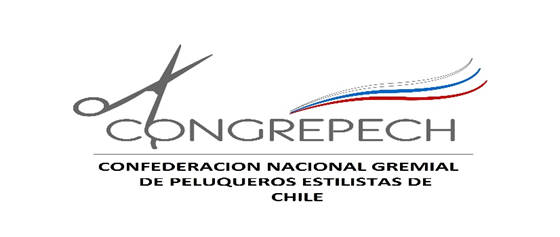 “REGLAMENTO OFICIAL PARA RECONOCIMIENTO Y ACREDITACION DE LAS ESCUELAS, INSTITUTOS Y ACADEMIAS DE PELUQUERIA AÑO 2018“I.- GENERALIDADES: En virtud de lo dispuesto por el Consejo Nacional de CONGREPECH, y en conformidad a la normativa de la C.N.A.E.P. con relación a regularizar el sistema educacional nacional de Peluquería se determina la siguiente reglamentación: 1.1 Reconocimiento de Entidades Educacionales Formales (no se consideran las O.T.E.C        “Organismo Técnico de Capacitación, ya que pertenecen al nivel perfeccionamiento        profesional): Se reconoce como Socio Educacional a las personas Jurídicas y Naturales        que representen a una Institución Educacional, que así lo soliciten al Directorio y reúnan        los siguientes requisitos: 1.2 MINIMO 4 metros cuadrados por alumno, es decir 80 metros cuadrados CONSIDERANDO       TODAS LAS DEPENDENCIAS DE LA ESCUELA, Ajustándose a los parámetros de la normativa  internacional ISO  9001 sobre la calidad (La norma ISO 9001:2008 elaborada por la Organización Internacional para la Estandarización (ISO), específica los requisitos para un Sistema de Gestión de la Calidad (SGC) que pueden utilizarse para su aplicación interna por las organizaciones, sin importar si el producto o servicio lo brinda una organización pública o empresa privada, cualquiera sea su tamaño, para su certificación o con fines contractuales1.3 Todo el Equipo docente; Educadores e Instructores deben estar Acreditados por           CONGREPECH, a partir del año 2018 deben haber realizado el Curso Anual de Instructor de         CONGREPEH y los Educadores Curso Anual de Educación 2.0 y con habilitación Pedagógica,        si la ley lo exige. A partir del Año 2019; La ACREDITACION o su correspondiente         RENOVACION, será con el requisito que las Escuelas deben contar con 1 Educador        en su equipo Docente,        1.3.1 Plan de estudio igual a la “Malla Curricular” oficial aceptada y aprobada por                   CONGREPECH. (Art. IX)1.4 La duración del CURSO OFICIAL DE PELUQUERIA TITULO “ESTILISTA PROFESIONAL       INTEGRAL NIVEL TECNICO SUPERIOR” (1946 horas pedagógicas) debe tener como mínimo       4 SEMESTRES, con 486,5 horas. Pedagógicas por semestre, o 2 SEMESTRES con la misma         cantidad de horas del CURSO OFICIAL para Curso INTENSIVO y 180 horas. Laborales       (1 mes) de practica externa Supervisadas.       También se agregan la modalidad “ESTILISTA NIVEL TECNICO” con 2 SEMESTRESNIVEL “TECNICO CAPILAR” 1 SEMESTRE, “TECNICO EN UÑAS” 1 SEMESTRE,” MAQUILLAJE PROFESIONAL” (CANTIDAD DE SEMESTRE OPTATIVO DE ACUERDO CON LA ESCUELA QUE LO IMPARTE)” BARBERO PROFESIONAL “1 SEMESTRE Además se agregan todas las horas de actividades extra programáticas. 1.5 Terminado el proceso Educativo Oficial en cualquier NIVEL, mencionado en el puntoART I (INCISO 1.5) o modalidad INTENSIVO, los alumnos se someten a un examen deCertificación de acuerdo con el Art. VI (INCISO 6.2) posterior ACREDITACION PROFESIONAL según Art. IV (INCISO 4.3)1.6 Este sistema entro en vigor a partir del año académico 2013, esto permitirá quecuando se realice el reconocimiento oficial del grado de TÉCNICO SUPERIOR EN PELUQUERÍA por el Ministerio de Educación o el organismo Estatal pertinente, nuestrosegresados contaran con los requisitos necesarios exigido por Ley.1.7 CONGREPECH NO CERTIFICARA NI ACREDITARA CURSOS, que no cumplan con los        requisitos exigidos en el Art. I (INCISOS 1.2, 1.3, 1.4, 1.5, 1.6).1.8 La Acreditación se otorgará, previa visita al Establecimiento y revisión de Documentación Original, solicitada en los presentes Reglamentos ART III (INCISOS 3.1 AL 3.7). Y registro    como socio en la A.G.E.E.P.CH.II.  VALOR ACREDITACIÓN EDUCACIONAL2.1 El Proceso de certificación previo a la Acreditación tiene un valor de $ 100.0002.2 Al ingresar como SOCIO EDUCACIONAL, LA INSTITUCIÓN, ESCUELA, ACADEMIA O         INSTITUTO DE ENSEÑANZA DE PELUQUERÍA INTEGRAL, sea esta Persona Jurídica o         Persona Natural acepta todos los Reglamentos y Estatutos de CONGREPECH y las         disposiciones de la C.N.A.E.P., ya que adquiere la calidad de socio EDUCACIONAL de         CONGREPECH, y obtiene representatividad en el Consejo Nacional de CONGREPECH,         a través de su organización de origen la A.G.E.E.P.CH.2.3 Valor Cuota Socio Educacional (ACREDITACION) tiene un valor de $ 25.000.-        MENSUALES, (a contar de MAYO 2017) reajustables según lo determine el Consejo        Nacional de CONGREPECH. Las Instituciones Acreditadas serán incluidas en el directorio         del sitio web de la CONGREPECH. 2.4 El valor de la Cuota mensual de Socio Educacional (Acreditación) se puede cancelar,         en forma Anual, Semestral o Bimensual por anticipado y en el caso de los Socios         Educacionales que se integran a partir del Proceso 2017 deben cancelar un Semestre por         adelantado.  2.4 Para los efectos, de solicitud de Exámenes y Acreditación los Socios Educacionales        deberán estar al día en sus cuotas mensuales y pagos correspondientes a Licencias y         Royalties utilizados en el proceso educativo reconocidos por CONGREPECH, antes que se         realicen los Procesos de Evaluación.III. REQUISITOS PARA LA ACREDITACION Y DOCUMENTACIÓN PREVIA AL      RECONOCIMIENTO 3.1 Usar imagen CORPORATIVA 3.2 Pertenecer a la A.G.E.E.P.CH. como Institución Educacional3.3 Tener Sitio Web propio, Fans Page de Facebook, Instagram.3.4 Trabajar solo Sistema S.T.E.P.I. reconocido por CONGREPECH, como el método educacional        oficial para todas la Escuelas Acreditadas.3.5 Infraestructura mínima 80 metros cuadrados para Cursos de 20 alumnos, según lo explica        el punto 1.2 de este mismo Reglamento.3.6 A partir del año 2019, es requisito para la Acreditación, todas las Escuelas deben tener un        Educador propio o en su defecto contratar 1 para que asuma la Dirección Docente de la       Institución.3.7 Tener SOFTWARE de Gestión Educativa y Administración Contable, que provee la empresa       PORTAGLAM.3.8 Firmar contrato de Adherencia al Sistema de uso de marca corporativa I.N.S.P.E.CH.3.9 Los futuros Socios educacionales (Escuelas, Institutos y Academias) deben adjuntar a                                  la solicitud de reconocimiento los siguientes documentos:         3.9.1 Patente Comercial que indica la calidad de Academia, Instituto o Escuela de                   Peluquería.         3.9.2 Fotografías, Plano con medidas del establecimiento         3.9.3 Licencia y Certificado de Sistema S.T.E.P.I. autorizada: Asignaturas, Unidades,                   Contenidos, Objetivos Principales, Objetivos Secundarios, Objetivos Transversales,                        Total, horas teóricas, total horas prácticas, total horas extra programáticas.        3.9.4 Antecedentes Profesionales del equipo docente: Curriculum vitae: Fotocopia del                   Título de Educador Acreditado, Fotocopia del Título de Instructor Acreditado,                   Contratos o Iniciación de Actividades en el área educacional.        3.9.5 Presentados los Antecedentes la C.N.A.E.P. tiene un plazo de 5 días hábiles para                  hacer las objeciones pertinentes si son necesarias y presentara su informe al                   Directorio de CONGREPECH.3.10 En este proceso de PRECALIFICACION, la fase final está compuesta por una visita en        Terreno para verificar los antecedentes entregados. En esta visita la Institución sujeta a        ACREDITACION debe tener para su funcionamiento lo siguiente:        3.10.1 CONTRATO DE SERVICIOS EDUCACIONALES        3.10.2 DOCUMENTO MERCANTIL QUE RESPALDE EL CONTRATO DE SERVICIOS (PAGARE)        3.10.3 FICHA DE CONTROL DE ARANCELES        3.10.4 REGLAMENTOS ACADEMICOS, ADMINISTRATIVOS Y ORDEN INTERNO DE LA                    ESCUELA AÑO VIGENTE.        3.10.5 LIBRO DE CLASES VIRTUAL        3.10.6 LIBRO CONTROL ASISTENCIA ALUMNOS VIRTUAL HUELLA DIGITAL3.11 Se considera un plazo máximo de 30 días para el rechazo u/o aprobación de la          ACREDITACION EDUCACIONAL. IV. CERTIFICACIÓN y ACREDITACION PROFESIONAL ALUMNOS4.1 CERTIFICACION: Es la etapa de exámenes a los alumnos, los cuales se certificarán de         acuerdo a lo descrito en el Capítulo VI, y se realizara siempre y cuando la Institución         se encuentre Certificada con 6 meses de anticipación. 4.2 El valor de certificación es de $ 10.000.- por alumno, reajustable según lo determine        el CONSEJO NACIONAL DE CONGREPECH. 4.3 Terminado el proceso de Certificación los alumnos que aprueben con un 75% o         más, obligatoriamente deben ACREDITARSE ya que con este procedimiento obtienen su         REGISTRO NACIONAL Y CREDENCIAL DE ACREDITACION, cuyo valor es de $ 10.000.-4.4 Cuando el Socio Educacional no tenga como residencia la ciudad de Santiago, los        costos movilización, alimentación y alojamiento de la comisión examinadora son por        cuenta del Socio Educacional. Para distancias mayores a 300 kms. el transporte debe ser       aéreo.4.5 Las Instituciones deben presentar como mínimo por cada proceso de certificación a 20         Alumnos. La promoción Anual no debe ser inferior a 20 alumnos. Siempre y cuando las        distancias sean menores a 100 Kms. Entre escuelas, se evaluará la factibilidad de proceso           de certificación menor a 10 alumnos, juntando 2 promociones de Escuelas distintas, en un        mismo lugar.4.6 La Ceremonia de Graduación se debe programar con posterioridad a la CERTIFICACION,         debido a que la C.N.A.E. P., entrega los resultados de los exámenes escritos y evaluación         final en un plazo máximo 20 días hábiles después de la fecha del examen final.4.7 Se deberá aplicar el PROTOCOLO de Precedencia y Autoridad, si están invitados algunos de        los miembros del Directorio Nacional de CONGREPECH deberán tener la disponibilidad de         uso de la palabra, si así lo estiman necesario. V. EVALUACIÓN ANUAL ACADEMICA5.1 Los Establecimientos recibirán al año 1 visita de evaluación Pedagógicas de parte       de la C.N.A.E.P. y sus resultados serán informados a la Dirección del Establecimiento. Y 1       visita para Clínica de Enseñanza solicitada por la Escuela5.2 Las visitas se realizarán sin previo aviso.5.3 Para mejorar la calidad de los procesos educativos se revisarán los procedimientos de:       5.31 Cumplimiento de horarios       5.32 Material Educativo       5.33 Infraestructura       5.34 Cumplimiento de Malla CurricularVI. CERTIFICACION ACADEMICA6.1 La Certificación es el proceso de evaluación final de los alumnos de la Carrera6.2 La evaluación será realizada por la Comisión Examinadora, que de acuerdo con las        necesidades de tiempo y espacio puede estar constituida por uno o varios        Examinadores designados por la C.N.A.E.P. de CONGREPECH, tendrá como misión       evaluar en forma teórica y práctica a los alumnos que egresan. 6.3 Sus calificaciones son inapelables. 6.4 Los alumnos que reprobaren algún examen tienen derecho a repetirlo en un plazo no        mayor a 15 días, en el caso que en el segundo examen al alumno el promedio no les         permita graduarse. Tendrá una tercera y última opción de examen previa solicitud a la       C.N.A.E.P. exponiendo las causales para optar al nuevo examen, que si se acogen las       causales expuestas la rendición del examen será en el siguiente periodo de exámenes que       planifique la Escuela, Instituto u/o Academia, se determina el periodo mínimo entre       examen y examen de 6 meses.       En el caso que ocurra que el nivel de reprobados sea mayor al 30% de los Alumnos en        examen, la repetición del EXAMEN FINAL será con COSTO TOTAL al Socio Educacional, esto       incluye: Pasajes, alojamiento, alimentación y Viáticos. 6.5 En la zona de exámenes solo debe estar la comisión examinadora; los Educadores e       Instructores pueden permanecer en el recinto de la academia o Instituto, pero no en la        zona de exámenes. 6.6 El Sistema de Calificación que se utilizara es el siguiente: de 50 % a 100 %. Por cada uno de        los 10 ítems que se consideran en la Evaluación Final:        6.6.1: Promedio de evaluaciones de PRÁCTICA durante el aprendizaje        6.6.2: Promedio de evaluaciones TEORICAS durante el aprendizaje        6.6.3: Promedio de ASISTENCIA durante el aprendizaje        6.6.4: Calificación examen Práctico de Corte y Peinado Masculino        6.6.5: Calificación examen Práctico de Corte Femenino        6.6.6: Calificación examen Práctico de Peinado Salón Brushing Femenino        6.6.7: Calificación examen Práctico de Peinado Moño Fiesta       6.6.8: Calificación examen Práctico de Texturizado Químico. (Ondulación o Alaciado)       6.6.9: Calificación examen de Técnicas de Coloración (Color Global y Diseño)       6.6.10: Calificación Examen Teórico General 6.7 La ponderación de estos Ítems es la siguiente con relación a la calificación Final.       Los Ítems 1 / 2 / 3 (notas finales de la Escuela promediadas) corresponden al 33,33% de la        Evaluación Final.       Los Ítems 4/5/6/7/8/9 (notas exámenes prácticos) corresponden al 33,33% de la        Evaluación Final.       El ítem 10(Examen escrito) corresponde al 33,33% de la Evaluación Final.6.8 Ningún miembro del Equipo Docente de la Escuela, debe estar en la zona de exámenes, si      se les sorprende prestando colaboración a los alumnos, los alumnos involucrados se les      suspende del examen, y deberán rendirlo en el lugar, hora y fecha que estime conveniente      la C.N.A.E.P. y la Escuela recibe las sanciones estipuladas en el VIII. DEBERES Y DERECHOS       inciso .8.7.9 6.9 EXAMEN ESCRITO FINAL Para el examen escrito, los alumnos solo deben tener, lápiz y       corrector, no pueden ingresar a la sala de exámenes con aparatos celulares o cualquier        otro medio electrónico que permita guardar información. Los alumnos deben presentarse        con su Cedula de identidad       6.9.1 Existirá un Cuestionario Publico de 765 preguntas, 3 prototipos de Exámenes en                   forma aleatoria del Cuestionario Publico.       6.9.2 NIVEL TECNICO SUPERIOR Examen de 255 preguntas        6.9.3 NIVEL TECNICO Examen de 115 preguntas.       6.9.4 NIVEL TECNICO EN UÑAS Examen de 60 preguntas.       6.9.5 NIVEL MAQUILLAJE PROFESIONAL Examen de 60 preguntas       6.9.6 NIVEL BARBERO PROFESIONAL Examen de 60 preguntas       6.9.7 NIVEL TECNICO EN DEPILACION Examen de 60 preguntas.       6.9.8EL EXAMEN TEÓRICO, NIVEL TECNICO SUPERIOR El examen teórico se realizará en                  una Jornada, es decir 255 preguntas con un tiempo máximo de 120 minutos                  con cuatro (4) alternativas, una verdadera y tres falsas que es elaborado por el                   C.N.A.E.P. y contiene:                   05 preguntas de Aprender a Aprender                  05 preguntas de Ingreso al Mundo Laboral                    05 preguntas de Tricología del Cabello                   05 preguntas de Gestión y Administración del Salón de Peluquería                   05 preguntas de Depilación                   05 preguntas de Técnicas de Uñas                  05 preguntas de Cosmetología Básica                  05 preguntas de Maquillaje                  05 preguntas de Historia Universal y Chilena de la peluquería                  05 preguntas de Ética Profesional                  05 preguntas de Ingles Técnico                  05 preguntas de Electricidad en la Cosmética                  05 preguntas de Química en la Peluquería                  05 preguntas de Informática Nivel Usuario                  05 preguntas de Diseño y Ambientación de Salones de Peluquería.                  05 preguntas de Diseño Corporal                  05 preguntas del Cuerpo Humano                  05 preguntas de Pelucas y Extensiones                  05 preguntas de Ecología del Salón y Primeros Auxilios                  05 preguntas de Atención al Cliente 1                  05 preguntas de Atención al Cliente 2                  10 preguntas de Técnicas de Lavado Técnico                  10 preguntas de Tecnología de las Herramientas                  10 preguntas de Colorimetría                  10 preguntas de Peinados de Fiesta                  10 preguntas de Técnicas de Masaje Capilar Técnico                   10 preguntas de Diseño Capilar Damas 1                  10 preguntas de Diseño Capilar Damas 2                  10 preguntas de Diseño Capilar Masculino 1                  10 preguntas de Diseño Capilar Masculino 2                  10 preguntas de Peinados de Salón 1                  10 preguntas de Peinados de Salón 2                  10 preguntas de Técnicas de Coloración 1                  10 preguntas de Técnicas de Coloración 2                  10 preguntas de Texturizado Químico 1                  10 preguntas de Texturizado Químico 26.10 EL EXAMEN PRÁCTICO NIVEL TECNICO SUPERIOR, Los alumnos deben presentarse con         todas sus herramientas y productos en la estación de trabajo, el uso y mezcla de          productos se realiza en la estación de trabajo. El examen Practico constará de         trabajos en las Áreas de:          6.10.1 Técnicas de Coloración, Modelo Femenino; Color Global y efectos (Reflejos,                      Visos, Cintas, Bicolores, Tricolores) DEBE PRESENTAR FICHA TECNICA DE                       EVALUACION Y RESULTADOS A LOGRAR.         6.10.2 Corte Dama, con modelo Femenino, cortar largo mínimo 10 cms.                       DISEÑO: MODERNO, VANGUARDIA O FASHION, No se permite desflecados                      (como corte) y estructuras básicas (solido, encapado incrementado, forma                      gradada, encapado uniforme) excepto que se modifique la forma y el largo                       significativamente.            6.10.3 Peinado Salón Dama (Brushing marcado), con modelo femenino, el mismo modelo                      que utilizo en el punto 6.10.2 se permiten todas las herramientas de peinado                       (planchas, bucleador, ruleros, anillas, cepillo y secador)         6.10.4 Corte y Peinado de Varón, con modelo Masculino, antes de cortar largo mínimo 12                     cms. Cúspide, Laterales y nuca 3cms. Se permiten todas las herramientas de corte                     DISEÑO: MODERNO, VANGUARDIA O FASHION           6.10.5 Peinado Moño Noche o Fiesta, con modelo Femenino, No se permiten                     medios moños, modelo vestida de acuerdo con el Peinado, adornos                      de acuerdo con el Peinado (sin cadejos sueltos)         6.10.6 Técnicas de Texturizado Químico, con modelo Femenino u/o Masculino, se                      permiten todas las Técnicas de Ondulación o Alaciado Químico. En este proceso                      esta prohibido el uso de productos tóxicos (formol, formalina o cualquier                       derivado). Del total de los alumnos en examen el 50% realiza ondulaciones                        permanentes y el otro 50% realiza alaciados 6.11 EL EXAMEN PRÁCTICO NIVEL TECNICO          6.11.1 Técnicas de Coloración, Modelo Femenino; Color Global, Reflejos o visos                      DEBE PRESENTAR FICHA TECNICA DE EVALUACION Y RESULTADOS A LOGRAR.         6.11.2 Corte Dama, con modelo Femenino, cortar largo mínimo 10 cms.                       DISEÑO: Se permiten como corte estructuras básicas: solido, encapado                       incrementado, forma gradada, encapado uniforme)          6.11.3 Peinado Salón Dama (Brushing marcado), con modelo femenino, el mismo modelo                      que utilizo en el punto 6.11.2 se permiten todas las herramientas de peinado                       (planchas, bucleador, ruleros, anillas, cepillo y secador)         6.11.4 Corte y Peinado de Varón, con modelo Masculino, antes de cortar largo mínimo 12                     cms. Cúspide, Laterales y nuca 3cms. Se permiten todas las herramientas de corte                     DISEÑO: MODERNO, VANGUARDIA O FASHION           6.11.5 Peinado Moño Noche o Fiesta, con modelo Femenino u/o cabeza técnica, No se                     Permiten medios moños, adornos de acuerdo con el Peinado (sin cadejos sueltos)          6.11.6 Técnicas de Texturizado Químico, embobinado clásico en cabeza técnica6.12 EL EXAMEN PRACTICO DE BARBERIA         6.12.1 Corte y Peinado de Varón, con modelo Masculino, antes de cortar largo mínimo 12                     cms. Cúspide, Laterales y nuca 3cms. Se permiten todas las herramientas de corte                     DISEÑO: MODERNO, VANGUARDIA O FASHION          6.12.2 Diseño de Barba, corte y forma          6.12.3 Afeitado total, todas las etapas6.13 EL EXAMEN PRACTICO DE MANICURE         6.13.1 Manicure básica (proceso completo         6.13.2 Manicure francesa         6.13.3 Diseño de uñas (tres colores como mínimo)         6.13.4 Diseño de uñas acrílicas         6.13.5 Esmaltado permanente6.14 EL EXAMEN PRACTICO DE MAQUILLAJE          6.14.1 Maquillaje de día          6.14.2 Técnica de contouring (correcciones)          6.14.3 Maquillaje de noche (smoking eyes)          6.14.4 Maquillaje de fantasía           6.14.5 Maquillaje de caracterización 6.15 EL EXAMEN PRACTICO DE DEPILACION          6.15.1 Asepsia del gabinete           6.15.2 Depilación brazos y piernas          6.15.3 Depilación facial (frente, cejas, bigote, bozo o barbilla)          6.15.4 Depilación de torso y dorso 6.16 Todos los modelos deben ser habilitados por los Examinadores. Antes del examen           correspondiente  6.17 La fecha de examen debe ser solicitada al C.N.A.E.P. con 60 días de anticipación,           para así designar la comisión examinadora correspondiente. La solicitud debe incluir lo            indicado en el punto siguiente.6.18 DOCUMENTACION PARA EXAMEN FINAL         6.18.1 Lista de Alumnos que se presentan al Examen con su nota Final y su informe de                      Práctica Profesional (formato Oficial CONGREPECH).          6.18.2 Fotografías DIGITALES para Credencial de ACREDITACION PROFESIONAL, estas                      deben venir con el N° de R.U.N. EN FORMATO .JPG         6.18.3 Formulario completo de Acreditación con los datos de los Alumnos         6.18.4 Adjuntar Certificado de Practica profesional de los Alumnos.6.19 La promoción se logra obteniendo sobre un 75% de promedio en la Evaluación Final.          Lo que permite obtener un           TITULO DE:ESTILISTA PROFESIONAL INTEGRAL NIVEL TECNICO SUPERIOR, (4 SEMESTRES).ESTILISTA NIVEL TECNICO EN PELUQUERIA (2 SEMESTRES).         MENCION ACADEMICA:TECNICO EN UÑAS (1 SEMESTRE)TECNICO EN DEPILACION CORPORAL (1 SEMESTRE)MAQUILLAJE PROFESIONAL (1 SEMESTRE)BARBERO PROFESIONAL (1 SEMESTRE)6.20 PRACTICA PROFESIONAL La práctica profesional debe constar a lo menos de 180 horas.          Laborales Con un informe del Dueño u/o Responsable de salón de Peluquería donde se          realiza la práctica.6.21 EL EXAMEN FINAL Se realizará de acuerdo con la disponibilidad de examinadores6.22 Se dará curso a la Solicitud de Examen Final, siempre y cuando las Escuelas, estén al día          con sus pagos en ACREDITACION, SOCIO AGEEPECH y PAGO DE LICENCIA S.T.E.PI. Y su          correspondiente ROYALTI ANUAL (USO LIBRO DIGITAL)6.23 El listado de los alumnos que van a examen, fotografías y arancel de certificación y           acreditación deben estar cancelados 30 días antes de la fecha fijada para el examen6.24 Es facultad del examinador suspender o no permitir el examen si se está utilizando          productos no certificados de dudosa procedencia, TOXICOS que dañen la salud de los          modelos y alumnos.VII. PERFECCIONAMIENTO DOCENTES 7.1 Los equipos docentes de todos los Socios Educacionales participarán una vez al año en        un Seminario de actualización de técnicas pedagógicas, contenidos Teóricos. Siendo      OBLIGATORIA LA ASISTENCIA, LA INASISTENCIA SERA SANCIONADA DE ACUERDO CON EL        ART. VIII. INCISO 8.6  7.2 La C.N.A.E.P. en conjunto con los directores o encargados docentes de la Escuelas,        Institutos y Academias revisarán los contenidos de las asignaturas una vez al año. VIII. DEBERES Y DERECHOS 8.1 Los Socios Educacional, están sometidos a los Estatutos y Reglamentos de        CONGREPECH. 8.2 Los Socios Educacionales dependen directamente del Consejo Educacional        Técnico, y la C.N.A.E.P. que está a dirigida por el Vice-Presidente(a) de la        CONGREPECH. 8.3 Los Socios Educacionales, adquieran por pertenencia todos los beneficios que otorga       CONGREPECH.8.4 Los Socios Educacionales, pueden ser parte del Directorio de CONGREPECH, de        acuerdo a los ESTATUTOS Y REGLAMENTOS, con un máximo de 3 representantes de         su calidad de socio, por su pertenencia a la A.G.  DIRECTORES E INSTRUCTORES DE        ESCUELAS DE PELUQUERIA INTEGRAL, la cual es miembro de CONGREPECH, a través de        Una de sus Federaciones.8.5 Los Socios Educacionales, deben participar obligatoriamente con sus equipos en los        Campeonatos Anuales Inter Escuelas de Peluquería que organiza CONGREPECH.8.6 La NO asistencia a las siguientes actividades         8.6.1 Asambleas Generales de CONGREPECH         8.6.2 Campeonato Anual Inter Escuelas         8.6.3 Seminario Anual de Actualización Pedagógica         8.6.4 Premiación anual DIA NACIONAL DE PELUQUERO       Autoriza a la CONGREPECH, A SUSPENDER la ACREDITACION EDUCACIONAL POR UN       PERIODO DE 1 AÑO, sin apelación.8.7 Los Socios Educacionales y las Instituciones que representan, se les sanciona con la        CADUCACION DEFINITIVA DE LA ACREDITACION EDUCACIONAL, por las siguientes causales:        8.7.1 Incumplimiento parcial o total del presente “REGLAMENTO OFICIAL PARA                   RECONOCIMIENTO Y ACREDITACION DE LAS ESCUELAS, INSTITUTOS Y ACADEMIAS                  DE PELUQUERIA AÑO 2013”. Y SUS POSTERIORES REFORMAS       8.7.2 Incumplimiento parcial o total de los Estatutos y Reglamentos de CONGREPECH       8.7.3 Intento de DOLO o causa probada por falsificación de antecedentes de los                  Alumnos.       8.7.4 Intento de DOLO o causa probada por intento de FRAUDE en los exámenes finales.       8.7.5 Emitir opiniones o conceptos que dañen la reputación de los miembros del                 Directorio u/o cualquier integrante de esta Confederación.       8.7.6 Ofender de palabra o acción a los miembros del Directorio u/o cualquier                   integrante de esta Confederación.       8.7.7 No cumplir con los Estatutos de A.G.E.E.P.CH.       8.7.8 Se pierde la ACREDITACION por no mantener la Excelencia Académica, los                  parámetros son: Primer proceso más del 30 % de reprobación, Segundo Proceso                 más del 10 % de reprobación       8.7.9 Intentar de ayudar a los alumnos durante el proceso de examen final.8.8 DEBERES DE INFRAESTRUCTURA Y ORGANIZACIÓN DEL RECINTO.        8.8.1 Las Escuelas deben tener sus salas acondicionadas con calefacción        8.8.2 Las Escuelas no son Peluquerías, solo pueden cobrar por los insumos a los modelos y                   alumnos, no por servicios.        8.8.3 Las expulsiones de los alumnos deben estar ajustadas a Reglamentos.        8.8.4 Los Reglamentos deben ser informados a los Alumnos.        8.8.5 Los Contratos de Servicios Educacionales deben ser Originales y uno debe estar en                   poder del Alumno. Y en el Arancel deben estar incluidos todos los costos del proceso                   Educativo.        8.8.6 Deben existir Contratos por Prestación de Servicios con los Instructores o                   Educadores.IX. MALLA CURRICULAR OFICIAL DE CONGREPECH9.1 La Malla Curricular, es el trabajo de los miembros de COFDEPPECH, la Comisión Nacional        de Acreditación Educacional en Peluquería Integral C.N.A.E.P.  y su Autor Intelectual el       Educador de CONGREPECH Sr. Juan Carlos Gatica Mesquida.9.2 Las Asignaturas fueron elegidas de los mejores sistemas educacionales vigentes del mundo9.3 Fue realizada y está abierta a modificaciones si así las nuevas Tecnologías en:        Herramientas, Productos y Técnicas de Peluquería Integral lo ameritan.9.4 Las Asignaturas están segmentadas en las siguientes áreas       9.4.1 Asignaturas Materias Esenciales de la Profesión       9.4.2 Asignaturas de Belleza       9.4.3 Asignaturas Científicas       9.4.4 Asignaturas de Gestión y Administración       9.4.5 Asignaturas Complementarias9.5 La Malla Curricular Oficial está Compuesta por las siguientes Asignaturas:          9.5.1 NIVEL TECNICO SUPERIOR: 36 ASIGNATURASDISEÑO CAPILAR DAMA NIVEL IDISEÑO CAPILAR DAMA NIVEL IIDISEÑO CAPILAR VARÓN IDISEÑO CAPILAR VARÓN II (BARBERIA PROFESIONAL)INGRESO AL ÁMBITO LABORALTECNOLOGÍA DE LAS HERRAMIENTAS TRICOLOGÍASISTEMA TÉCNICO DEL LAVADO DEL CABELLOSISTEMA TÉCNICO DE MASAJE CAPILARPREVENCIÓN ECOLOGÍA Y PRIMEROS AUXILIOSTEORÍA DEL DISEÑO CORPORALELECTRICIDAD EN LA COSMÉTICAQUÍMICA APLICADA A LA PELUQUERÍAGESTIÓN Y ADMINISTRACIÓN DE PELUQUERÍA EL CUERPO HUMANOPEINADOS DE SALÓN NIVEL IPEINADOS DE SALÓN NIVEL IIPEINADOS DE FIESTA EN CABELLOS LARGOSTEXTURIZADO QUÍMICO ITEXTURIZADO QUÍMICO IITÉCNICA DE UÑASCOLORIMETRÍATÉCNICAS DE COLORACIÓN ITÉCNICAS DE COLORACIÓN IIPELUCAS Y EXTENSIONESCOSMETOLOGÍA BÁSICATECNICAS DE DEPILACIÓN CORPORALMAQUILLAJE PROFESIONALHISTORIA DE LA PELUQUERIADEONTOLOGIA Y ETICA PROFESIONALINGLES TECNICOINFORMATICA NIVEL USUARIOATENCION AL CLIENTE IATENCION AL CLIENTE IIAPRENDER A APRENDERPLANIFICACION, AMBIENTACION, Y DISEÑO DE SALONES DE PELUQUERIA       9.5.2 PELUQUERIA NIVEL TECNICO: 16 ASIGNATURASINGRESO AL ÁMBITO LABORALTRICOLOGÍASISTEMA TÉCNICO DEL LAVADO DEL CABELLOSISTEMA TÉCNICO DE MASAJE CAPILARPREVENCIÓN ECOLOGÍA Y PRIMEROS AUXILIOSDISEÑO CAPILAR DAMA NIVEL IPEINADOS DE SALÓN NIVEL IPEINADOS CABELLOS LARGOSDISEÑO CAPILAR VARÓN ITEXTURIZADO QUÍMICO I TEXTURIZADO QUIMICO IITÉCNICAS DE COLORACIÓN IETICA PROFESIONALTECNICAS DE DEPILACIÓN CORPORALMANICURE BASICAATENCION AL CLIENTE I9.6 El orden y aplicación de las Asignaturas es resolución de la Unidad Técnica Pedagógica de        cada Institución Educacional.X. NUEVA REDACCION Y AUTORIZACION10.1 El presente Reglamento fue APROBADO por unanimidad en la Asamblea         General de CONGREPECH en el mes de agosto del año 2013.10.2 La nueva redacción fue autorizada por unanimidad en la Asamblea General de         CONGREPECH en el mes de DICIEMBRE DEL AÑO 2018 10.3 Debido que la aprobación de estos Reglamentos se realizó por unanimidad son parte          Integral de los Estatutos y Reglamentos de CONGREPECH.               Lilian Guerrero Cancino                                       Juan Carlos Gatica Mesquida              Vicepresidente Nacional                                  Presidente Nacional CONGREPECH        Directora de Educación C.N.A.E.P.                                 Integrante C.N.A.E.P.